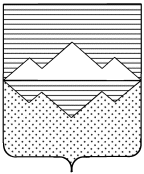 СОБРАНИЕ ДЕПУТАТОВСАТКИНСКОГО МУНИЦИПАЛЬНОГО РАЙОНАЧЕЛЯБИНСКОЙ ОБЛАСТИРЕШЕНИЕ________________________________________________________от 25 ноября 2020 года №24/5г. СаткаО результатах деятельности МБУ «Центр туризма и гостеприимства» Саткинского муниципального района за 2020 год и перспективах развития внутреннего  и въездного туризма на 2021 год	Заслушав и обсудив информацию МБУ «Центр туризма и гостеприимства» о результатах деятельности за 2020 год и перспективах развития туризма на 2021 год, депутаты отметили что, не смотря на неблагоприятную эпидемиологическую обстановку, наблюдается положительная динамика в развитии туризма на территории Саткинского муниципального района. В период с середины июня по сентябрь 2020 года наблюдался рост туристической активности, в результате чего на территории Саткинского муниципального района побывало в 1,5 раза больше туристов, чем за аналогичный период 2019 года.	Увеличилась деловая активность среди представителей туристического бизнеса, которые все чаще стали принимать участие в реализации различных проектов, направленных на развитие туризма. С 2019 г. четверо индивидуальных предпринимателей, осуществляющих свою деятельность в сфере туризма, получили грантовую поддержку Администрации Саткинского муниципального района.В 2020 г. на территории береговой линии р. Ай появились две благоустроенные туристические стоянки, общей вместимостью 60 чел. 	С 2020 г. запущен проект по созданию брендового регионального маршрута, который охватит четыре города (Челябинск, Миасс, Златоуст, Сатка).	Следует отметить и ряд существующих проблем развития туризма:-большая рекреационная нагрузка на туристско-природные объекты особо охраняемых природных территорий (долина реки Ай, национальный парк «Зюраткуль»);-отсутствие нормативной базы, регламентирующей регистрацию туристических групп на активных маршрутах;-несоблюдение мер безопасности на туристических маршрутах.	Исходя из вышеизложенного, 	СОБРАНИЕ ДЕПУТАТОВ САТКИНСКОГО МУНИЦИПАЛЬНОГО РАЙОНА РЕШАЕТ:1. Информацию о результатах деятельности МБУ «Центр туризма и гостеприимства» Саткинского муниципального района за 2020 год и перспективах развития внутреннего и въездного туризма на 2021 год принять к сведению, согласно приложению к настоящему решению.2. Рекомендовать руководителю МБУ «Центр туризма и гостеприимства»:- продолжить работу по продвижению Саткинского муниципального района на различных российских и международных туристических площадках;- возобновить работу по установке знаков туристской навигации к основным туристско-привлекательным объектам Саткинского муниципального района;- продолжить работу по разработке брендового регионального маршрута Челябинской области;3. Продолжить взаимодействие с ФКУ «Центр ГИМС МЧС России по Челябинской области» по совместной организации рейдов в области безопасности туристов на маршрутах (проверка плавсредств, наличие регистрации туристских групп, наличие маршрутных листов).4. Продолжить работу, с участием представителей туристического бизнеса и администрации Саткинского муниципального района, по решению проблем, связанных с развитием водного туризма на территории Саткинского района. 5. Начать работу по созданию новых маршрутов в сфере промышленного туризма на территории Саткинского муниципального района.6. Контроль за исполнением настоящего решения возложить на комиссию по социальным вопросам (председатель – Сущев Д.В.).Председатель Собрания депутатовСаткинского муниципального района						Н.П. БурматовПриложение к решению Собрания депутатов Саткинского муниципального районаОт 25 ноября 2020 года №24/5Отчет о деятельности МБУ «Центр туризма и гостеприимства»Саткинского муниципального района за 2020 годОсновная деятельность МБУ «Центр туризма и гостеприимства»: -информационное обслуживание гостей   и жителей района;-продвижение туристского потенциала Саткинского района на внутреннем и внешнем туристических рынках;-организация и проведения событийных мероприятий;-взаимодействие с туристическими организациями района.В рамках реализации муниципального задания и мероприятий муниципальной программы «Культура и туризм Саткинского муниципального района» в 2019-2020 г., Центром туризма и гостеприимства выполнено:1.Информационно-консультационное обслуживание лиц в сфере туризма по обращениям физических и юридических лиц.За период с января по ноябрь 2020 г. в Центр поступило более 14500 обращений.Из них посетителей информационной стойки в Центре и на различных тур. площадках-15 %-Поступивших телефонных звонков – 24,5%-Полученных запросов по электронной почте и через соц. сети – 25,5% -Больше всего поступило обращений через веб-сайт -35%.Большинство обращений касалось вопросов размещения, проведения туров и экскурсий. 2. Продвижение туристского потенциала Саткинского района.Для того, чтобы заинтересовать и привлечь туристов в регион, Центром туризма и гостеприимства разработана концепция продвижения СМР.Ведется постоянная работа по актуализации, созданных на базе Центра единых туристических реестров, в которые внесены все достопримечательности и объекты туристической инфраструктуры. Это позволило объединить разрозненную информации о районе в одном источнике, облегчить организацию туристических поездок, соответственно повысить привлекательность района для туристов.-Реестр коллективных средств размещения СМР;-Реестр туристско-рекреационных объектов;-Реестр туристических маршрутов (в том числе экологических и для организованных групп детей);-Туристический паспорт СМР;-База фото и видеоматериалов.Собранные материалы послужили контентом для интернет-ресурсов: http: //satadmin.ru/turizm; https: // visitsatka.ru/;https: // vk.com/tourism.satka; https: // www.facebook.com/tourism.satka;https: // ok.ru/group/53675121180759;http: // tourism-satka.livejournal.com;-туристического портала Некоммерческого партнерства «Национальная Ассоциация информационно-туристических организаций» (НАИТО); -туристического портала Челябинской области;-туристического портала «Russia. Travel (информационно-познавательный проект Федерального агентства по туризму) и т.д.	Ведется администрирование туристического сайта https: // visitsatka.ru/, где размещена вся информация о Саткинском муниципальном районе. Это позволило создать комфортную информационную среду для туристов и предоставить им полную актуальную информацию о городе и районе в целом. 	На портале, также доступна интерактивная карта района, в которой отображена подробная информация об объектах туризма (природные объекты, хребты, горы, пещеры храмы, музеи, памятники, гостиницы, кафе, рестораны, аптеки и т.д.).	Кроме того, ежедневно ведутся страницы в соц. сетях, в том числе в VK, где размешено более 2000 различной информации (фото, мероприятий, акций, контактов, описаний), касающейся сферы туризма. С января 2020 г. страницу в контакте посетило более 40 тыс. человек.Также, освещение мероприятий в сфере туризма происходит через региональные и всероссийские СМИ.В этом году, из-за отсутствия финансирования, Центром было выпущено и распространено всего около 2000 рекламных и информационных полиграфических изданий о туристических ресурсах и объектах туристской индустрии Саткинского муниципального района.Сократились и основные точки распространения полиграфической продукции. Из-за сложившейся ситуацией с пандемией, основная часть мероприятий (российских и международных) была переведена в онлайн формат. В 2020 г. Центр туризма и гостеприимства принял участие:- IV Международная туристическая выставка «Интурмаркет – 2020», г. Москва, 11-14 марта.-V Всероссийский образовательный форум «Россия событийная», г. Москва, 14 марта.- Всероссийский профессиональный конкурс «Туристический бренд. Лучшие практики», г. Москва, 13 марта. Саткинскому району присужден диплом лауреата конкура в номинации «Территориальный бренд».- В онлайн-формате в июле прошел Международный маркетинговый конкурс PROбренд-2020, где сайт Центра туризма и гостеприимства занял 3-е место (после Республики Крым и Москвы).-Международный форум «Умный город», г. Челябинск, 11 марта.-Воркшоп Moscow Travel Hub, который проходил в онлайн формате 14 апреля. Основная тема обсуждения «Формирование конкурентных предложений для развития внутрироссийского туризма.- Онлайн выставка «Знай наше – 2020», 18 мая. Тема «Налаживание партнерских связей, расширение ассортимента турпродуктов внутрироссийского туризма».- Онлайн-конференция «Сторителлинг для территорий». Организаторы: ТурАкселератор (г. Санкт-Петербург) и Акселератор по туризму Российского экспортного центра. Тема «Как рождаются идеи создания популярных туристических событий? Кому и зачем нужен промышленный туризм и как это работает в России?»- Вебинар «Маркировка туристических маршрутов, 16 июля. Организатор: АНО «Агентство стратегических инициатив».-24 сентября Центр туризма совместно с представителями турбизнеса нашего района приняли участие в ежегодном вебинаре, который проходит в рамках онлайн выставки «Знай наше», посвященном зимнему отдыху. Организатором этого мероприятия является   портал Profi.travel совместно с выставкой «Интурмаркет» при информационной поддержке Федерального агентства по туризму. Эта хорошая возможность презентовать объекты показа и перспективные туристические продукты Саткинского района.-Международный туристический форум «Большой Урал», 25-26 сентября, г. Екатеринбург;-Всероссийский конкурс «Туристический сувенир», состоявшийся в рамках форума «Большой Урал», 25-26 сентября, г. Екатеринбург. Саткинский район занял два призовых места, которые обеспечили нам участие во Всероссийском этапе конкурса, запланированном на конец ноября в г. Уфа. (Путеводитель по Саткинскому району занял первое место в номинации «Сувенир туристического маршрута» и сувенир кукла-саше – 3 место в номинации «Сувенир события»).    -8-10 октября состоялась защита проектов (видеороликов) в онлайн-формате в финале VII Всероссийского фестиваля-конкурса туристских видеопрезентаций «Диво России». Саткинский район занял 2 место в номинации «Туризм в моногородах, проект «Прошагай город» (после республики Хакасия).В составе команды Челябинской области, наш район принял участие во Всероссийском конкурсе на создание туристско-рекреационных кластеров и развития экотуризма в России. В кластер ЧО «Горный Урал» вошли 5 муниципалитетов (Катав-Ивановский муниципальный район, Кусинский муниципальный район, Златоустовский городской округ, Ашинский муниципальный район, Саткинский муниципальный район). Это два ООПТ (НП «Зюраткуль», Айская долина) и прилегающая к ООПТ территории п. Пороги. 8-9 сентября Саткинский район встречал экспертную группу этого конкурса, представители Агентства стратегических инициатив знакомились с ООПТ нашего района. Заявка на создание Туристско-рекреационного кластера «Горный Урал» прошла в финал. 20 октября 2020 г. Губернатор ЧО подписал распоряжение о создании этого кластера.В рамках этого конкурса проходили различные обучающие вебинары и сессии, в которых СМР также принимали участие.Кроме того, в составе команды Челябинской области Саткинский район участвует в разработке брендового маршрута по Челябинской области. Это региональный маршрут, который охватывает четыре города (Челябинск, Миасс, Златоуст и Сатка).  Маршрут рассчитан на 5 дней. 17 сентября в Сатке, в рамках рабочего визита, эксперты по туризму и туроператоры Челябинской области посетили объекты показа, питания, коллективные средства размещения, имеющие классификацию по звездности. В декабре этого года запланирован приезд такой же делегации из Москвы. Запуск брендового маршрута намечен на лето 2021 года.3.Организация и проведение мероприятий в сфере туризма.В этом году, из-за ограничений, было принято решение проведения некоторых мероприятий в онлайн-формате. В рамках фестивалей «Первое Уральское яблоко» и фестиваля кузнецов и традиционных ремесел прошли конкурсы, викторины в онлайн-формате и мастер-классы ремесленников на базе Центра.4. Развитие детского и юношеского туризма является одним из приоритетных направлений деятельности Центра.С целью содействия развитию детско-юношеского туризма, в Центре работает специалист, который занимается только детским туризмом, участвует в организации различных соревнований областного и районного масштаба. В прошлом году он прошел повышение квалификации в г. Челябинске, как инструктор детско-юношеского туризма.В начале этого года было организовано участие сборной команды СМР в областном первенстве по спортивному туризму на пешеходных дистанциях в закрытых помещениях в г. Магнитогорске (январь), а также в сборах по скалолазанию в г. Судак, Республике Крым (март). В конце сентября на территории Саткинского района прошел фестиваль спортивного туризма для детей и молодежи (около 150 детей), посвященный Всемирному дню туризма. Организаторами являются скальный клуб «Грот» (филиал Федерации спортивного туризма Челябинской области и МКУ «Управление по физической культуре и спорту Саткинского муниципального района»).На территории Саткинского муниципального района, в настоящее время действуют 8 туристических объединений, участниками которых являются более 200 детей разного школьного возраста.Всего за летний период этого года в различных соревнованиях, походах и экскурсиях побывало около 2000 детей.5. Взаимодействие   с  туристическими организациями района.Важным направлением деятельности Центра является объединение представителей туристской индустрии района для эффективного использования их ресурсов. Начиная с 2019 г. увеличилась деловая активность представителей турбизнеса. Многие из них принимали участие:- в реализации различных проектов в сфере туризма (конкурсы, круглые столы, экологические субботники и т.д.). - работали над сбором статистических данных и другой информации, необходимой при формировании заявки на Всероссийский конкурс на создание туристско-рекреационных кластеров и развития экотуризма в России; -совместно с Центром принимали гостей города (экспертов АСИ, съемочную группу из Санкт-Петербурга и т.д., Росконгресс и т.д.). Кроме того, все чаще турбизнес нашего района принимает участие в различных грантах. Начиная с 2019 года грантовую поддержку Администрации СМР получили четверо индивидуальных предпринимателей, начинающих свою деятельность в сфере туризма. А также, трое предпринимателей приняли участие в конкурсе Федерального агентства по туризму на грантовую поддержку проектов, по развитию внутреннего и въездного туризма. Все проекты конкурсантов, направлены на развитие экологического туризма на ООПТ Саткинского района. Победителем стал проект «Водные экскурсии на аэролодке «Лунная река», ИП Чазова Павла Алексеевича.	В этом году у турбизнеса	было много проблем, связанных с пандемией. Весной, после введения ограничений, владельцы коллективных средств размещения жаловались на резкое сокращение спроса: заполняемость гостиниц, турбаз и гостевых домов упала до 5–10%, а некоторые объекты и вовсе закрылись (хостел «Турист» и хостел «Уральские горы»).  Летом же, напротив, уставшие от коронавируса россияне, не имеющие возможности уехать в отпуск за границу, массово поехали отдыхать внутри страны. В наиболее выигрышном положении оказались КСР, расположенные в НП «Зюраткуль»: в июле–августе заполняемость этих объектов доходила до 98–100%. Что касается туристического потока, то в период с середины июня по сентябрь 2020 года наблюдался рост туристической активности, в результате чего на территории Саткинского муниципального района побывало в 1,5 раза больше туристов, чем за аналогичный период 2019 года (более 213 тыс. чел.). Всего же за девять месяцев 2020 г. территорию СМР посетило 270 тыс. туристов.План мероприятий на 2021 год:1. Продолжить работу по продвижению Саткинского муниципального района на различных всероссийских и международных площадках;2. Продолжить работу по установке знаков туристской навигации к основным туристско-привлекательным объектам Саткинского муниципального района.3. Продолжить работу по взаимодействию с ФКУ «Центр ГИМС МЧС России по Челябинской области» по совместной организации рейдов в области безопасности туристов на маршрутах (проверки плавсредств, наличие регистрации туристских групп, наличие маршрутных листов).4. Продолжить работу, с участием представителей туристического бизнеса по решению проблем, связанных с развитие водного туризма на территории Саткинского района. 5. Начать работу по созданию новых маршрутов в сфере промышленного туризма на территории Саткинского муниципального района. 